Displaying Historic Textiles
June 13–15, 2016SyllabusDay 1
IntroductionPresentation: Caring for TextilesDemonstration: Surface cleaning -Lunch-Presentation: Safe methods of displayExercises: Determining the best method of display; prepare boards and panelsDay 2
Presentation: Displaying Flat TextilesDemonstration: Passive, pinable, magnetic, and stitched mountsExercise: Stitch textiles to mounts; cover magnets-Lunch-Demonstration:  Methods of framing textilesExercise: Pressure mount and frame textilesDay 3
Presentation: Displaying Three-Dimensional TextilesDemonstrations:  Rod & pocket systems; support pillowsExercises: Prepare tube; construct support pillows -Lunch-Presentation: Case Study: Room full of textilesDemonstration: Costume MountingExercises: Customize suspension form and manikinComplete projects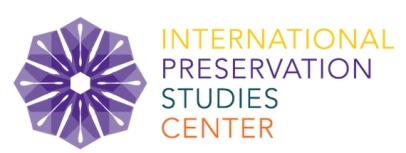 